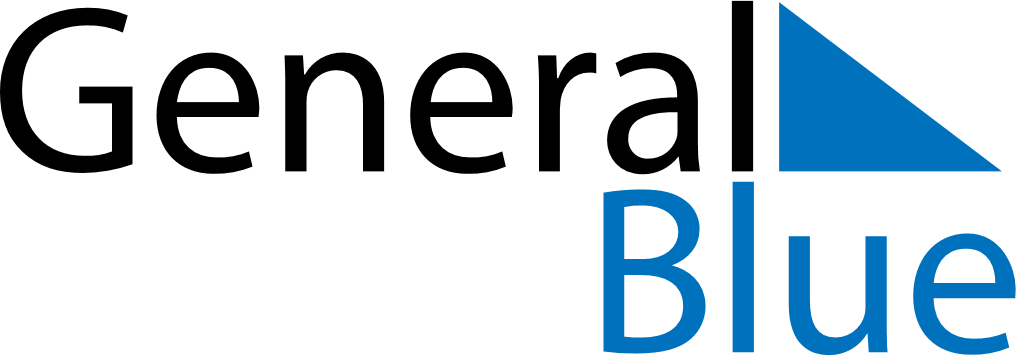 November 2024November 2024November 2024November 2024November 2024November 2024Panevezys, LithuaniaPanevezys, LithuaniaPanevezys, LithuaniaPanevezys, LithuaniaPanevezys, LithuaniaPanevezys, LithuaniaSunday Monday Tuesday Wednesday Thursday Friday Saturday 1 2 Sunrise: 7:28 AM Sunset: 4:43 PM Daylight: 9 hours and 14 minutes. Sunrise: 7:30 AM Sunset: 4:41 PM Daylight: 9 hours and 10 minutes. 3 4 5 6 7 8 9 Sunrise: 7:33 AM Sunset: 4:39 PM Daylight: 9 hours and 6 minutes. Sunrise: 7:35 AM Sunset: 4:36 PM Daylight: 9 hours and 1 minute. Sunrise: 7:37 AM Sunset: 4:34 PM Daylight: 8 hours and 57 minutes. Sunrise: 7:39 AM Sunset: 4:32 PM Daylight: 8 hours and 53 minutes. Sunrise: 7:41 AM Sunset: 4:30 PM Daylight: 8 hours and 49 minutes. Sunrise: 7:43 AM Sunset: 4:28 PM Daylight: 8 hours and 45 minutes. Sunrise: 7:45 AM Sunset: 4:27 PM Daylight: 8 hours and 41 minutes. 10 11 12 13 14 15 16 Sunrise: 7:47 AM Sunset: 4:25 PM Daylight: 8 hours and 37 minutes. Sunrise: 7:49 AM Sunset: 4:23 PM Daylight: 8 hours and 33 minutes. Sunrise: 7:51 AM Sunset: 4:21 PM Daylight: 8 hours and 29 minutes. Sunrise: 7:53 AM Sunset: 4:19 PM Daylight: 8 hours and 25 minutes. Sunrise: 7:55 AM Sunset: 4:17 PM Daylight: 8 hours and 21 minutes. Sunrise: 7:58 AM Sunset: 4:16 PM Daylight: 8 hours and 18 minutes. Sunrise: 8:00 AM Sunset: 4:14 PM Daylight: 8 hours and 14 minutes. 17 18 19 20 21 22 23 Sunrise: 8:02 AM Sunset: 4:12 PM Daylight: 8 hours and 10 minutes. Sunrise: 8:04 AM Sunset: 4:11 PM Daylight: 8 hours and 7 minutes. Sunrise: 8:06 AM Sunset: 4:09 PM Daylight: 8 hours and 3 minutes. Sunrise: 8:08 AM Sunset: 4:08 PM Daylight: 8 hours and 0 minutes. Sunrise: 8:09 AM Sunset: 4:06 PM Daylight: 7 hours and 56 minutes. Sunrise: 8:11 AM Sunset: 4:05 PM Daylight: 7 hours and 53 minutes. Sunrise: 8:13 AM Sunset: 4:04 PM Daylight: 7 hours and 50 minutes. 24 25 26 27 28 29 30 Sunrise: 8:15 AM Sunset: 4:02 PM Daylight: 7 hours and 47 minutes. Sunrise: 8:17 AM Sunset: 4:01 PM Daylight: 7 hours and 44 minutes. Sunrise: 8:19 AM Sunset: 4:00 PM Daylight: 7 hours and 41 minutes. Sunrise: 8:21 AM Sunset: 3:59 PM Daylight: 7 hours and 38 minutes. Sunrise: 8:22 AM Sunset: 3:58 PM Daylight: 7 hours and 35 minutes. Sunrise: 8:24 AM Sunset: 3:57 PM Daylight: 7 hours and 32 minutes. Sunrise: 8:26 AM Sunset: 3:56 PM Daylight: 7 hours and 29 minutes. 